Извештај о активностимаУСКРШЊИ АТЕЉЕУ среду, 28.4.2021. године у Библиотеци ,,Глигорије Возаровић" одржана је 20. радионица ,,Ускршњиатеље", креативно шарање јаја. На атељеу су учествовали ученици свих митровачких школа од првог до четвртог разреда. Нашу школу представљали су Јана Стевић, Лена Дрезгић, Јован Филиповић и Милош Ракић.Жири који је пратио радионицу и оцењивао радове чиниле су: Сандра Штетина и Сандра Зорић. За музички део програма био је задужен плесни студио Alex Flashdance.Јован Филиповић освојио је прво место у својој категорији. Остали ученици добили су захвалнице.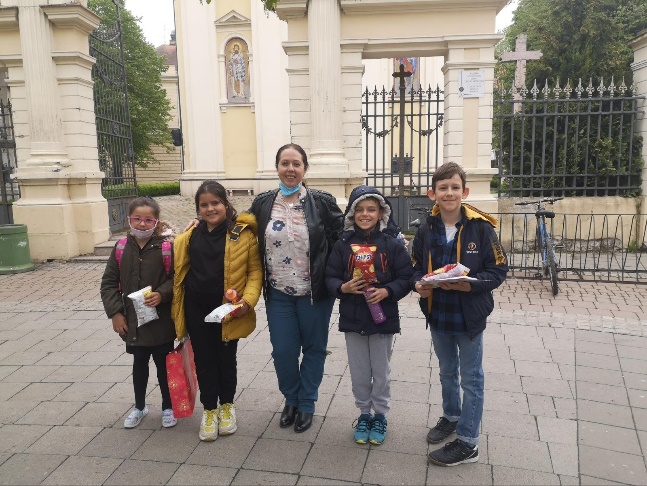 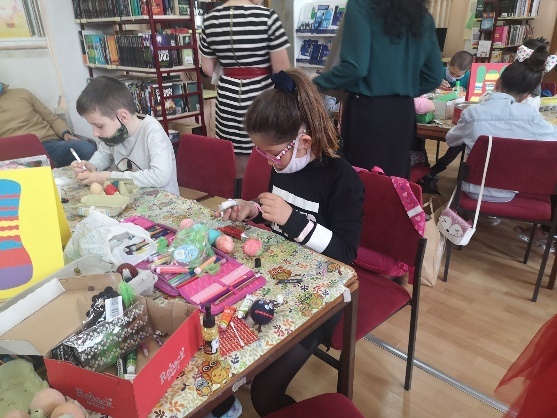 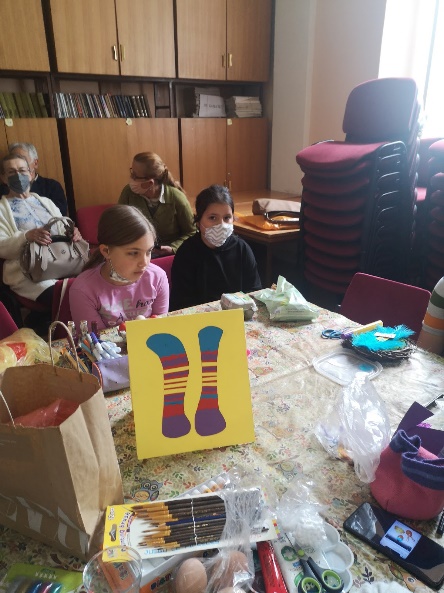 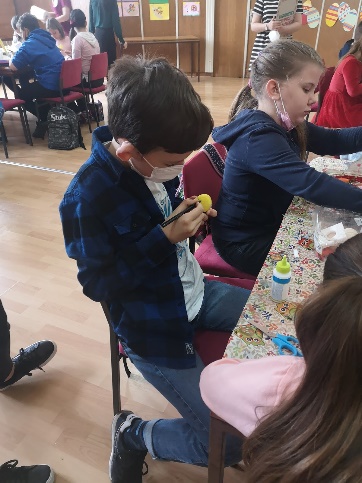 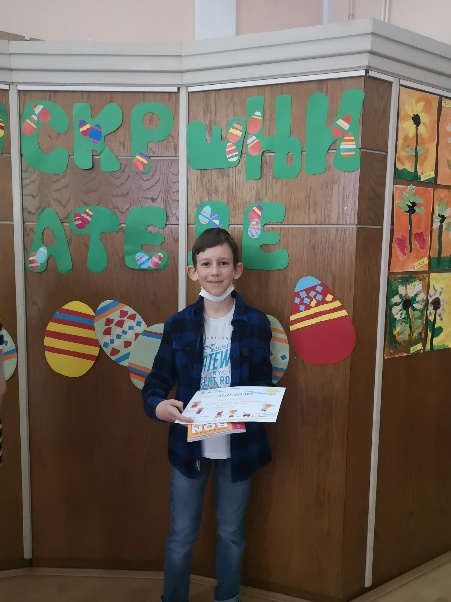 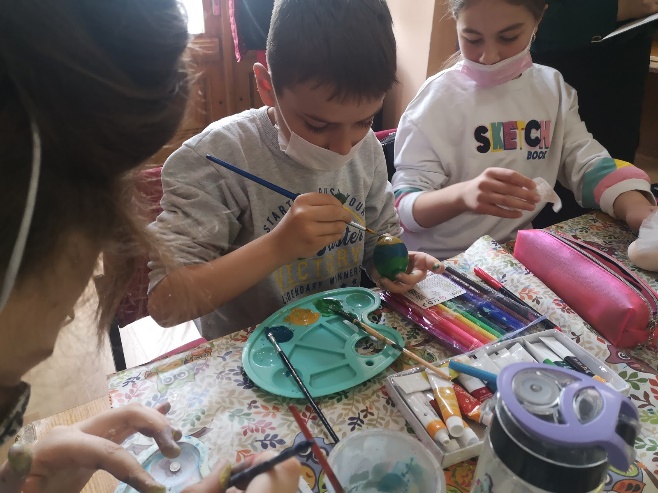 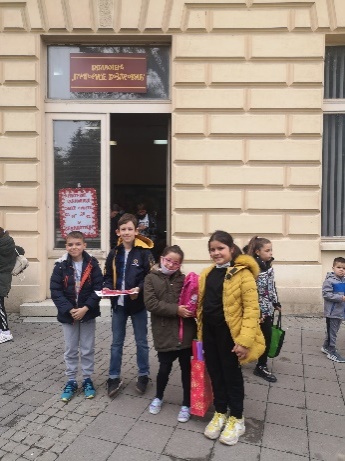 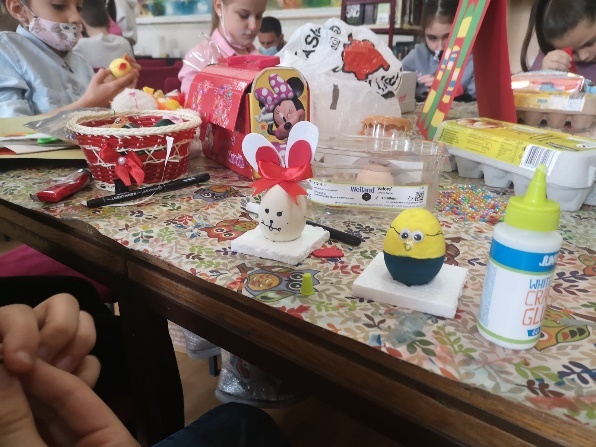 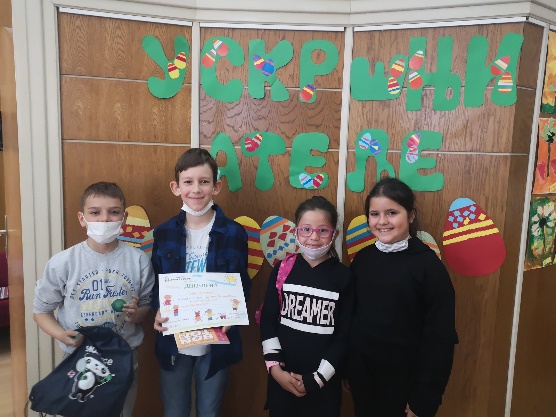 